Origami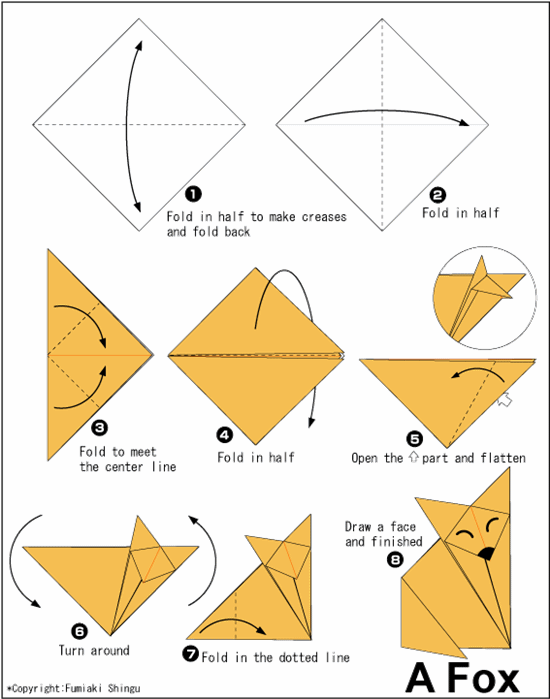 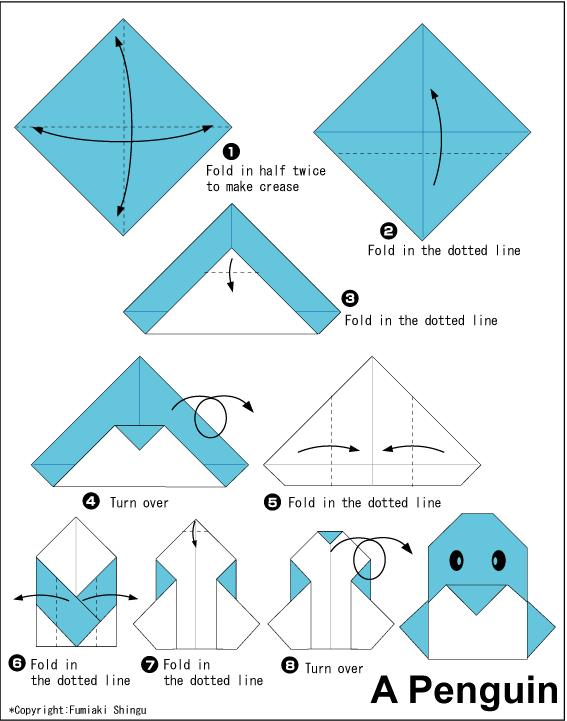 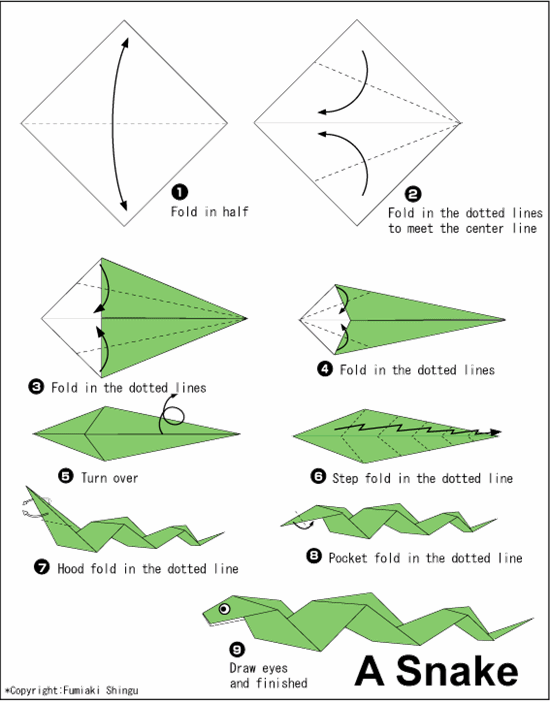 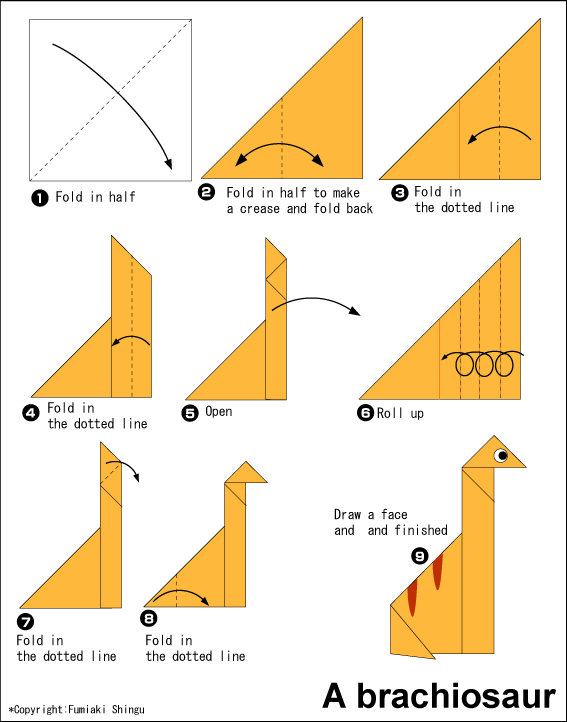 All Images, By Fumiaki Shingu is licensed under CC By 2.0